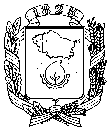 АДМИНИСТРАЦИЯ ГОРОДА  НЕВИННОМЫССКАСТАВРОПОЛЬСКОГО КРАЯПОСТАНОВЛЕНИЕ28.08.2017                                                                                                     № 2013г. НевинномысскО внесении изменений в муниципальную программу «Развитие образования в городе Невинномысске», утвержденную постановлением администрации города Невинномысска от 21 ноября 2016 г. № 25491. Утвердить прилагаемые изменения, которые вносятся в муниципальную программу «Развитие образования в городе Невинномысске», утвержденную постановлением администрации города Невинномысска             от 21 ноября 2016 г. № 2549 «Об утверждении муниципальной программы «Развитие образования в городе Невинномысске» (с изменениями, внесенными постановлениями администрации города Невинномысска от 24 марта 2017 г.      № 743, от 13.07.2017 № 1790).2. Настоящее постановление подлежит опубликованию путём размещения на официальном сайте администрации города Невинномысска в информационно – телекоммуникационной сети «Интернет».3. Контроль за выполнением настоящего постановления возложить на первого заместителя главы администрации города Невинномысска    Олешкевич Т.А.Глава города НевинномысскаСтавропольского края                                                                    М.А. МиненковИЗМЕНЕНИЯ,которые вносятся в муниципальную программу «Развитие образования в городе Невинномысске», утвержденную постановлением администрации города Невинномысска от 21 ноября 2016 г. № 2549В паспорте программы:1) позицию «Целевые индикаторы программы» дополнить абзацами следующего содержания:«доля зданий муниципальных дошкольных образовательных организаций, в которых выполнены работы по текущему ремонту кровель, в общем количестве зданий муниципальных дошкольных образовательных организаций, на конец календарного года;доля муниципальных дошкольных образовательных организаций, оснащенных холодильным оборудованием в соответствии с нормами СанПин, в общем количестве муниципальных дошкольных образовательных организаций, на конец календарного года;доля общеобразовательных учреждений и учреждений дополнительного образования, в которых полностью выполнена замена оконных блоков, в общем количестве общеобразовательных учреждений и учреждений дополнительного образования, на конец календарного года»;2) в позиции «Объемы и источники финансового обеспечения программы»:цифры «2527517,14» заменить цифрами «2545339,21»;цифры «1525318,10» заменить цифрами «1538616,73»;цифры «538575,23» заменить цифрами «551873,86»;цифры «353175,27» заменить цифрами «357698,71»;3) в позиции «Ожидаемые конечные результаты реализации программы»: цифры «41,94» заменить цифрами «45,16»;дополнить абзацами следующего содержания:«увеличение доли зданий муниципальных дошкольных образовательных организаций, в которых выполнены работы по текущему ремонту кровель, в общем количестве зданий муниципальных дошкольных образовательных организаций, до 62,52%;увеличение доли муниципальных дошкольных образовательных организаций, оснащенных холодильным оборудованием в соответствии с нормами СанПин, в общем количестве муниципальных дошкольных образовательных организаций, до 100%;увеличение доли общеобразовательных учреждений и учреждений дополнительного образования, в которых полностью выполнена замена оконных блоков, в общем количестве общеобразовательных учреждений и учреждений дополнительного образования, до 43,47%». В приложение № 1 «Сведения об индикаторах достижения целей программы и показателях решения задач подпрограмм муниципальной программы «Развитие образования в городе Невинномысске» к программе внести следующие изменения:в строке 2.7 в графе 6 цифры «41,94» заменить цифрами «45,16»;дополнить строками 2.8, 2.9 и 2.10 следующего содержания:«»;дополнить строками 3.1.6, 3.1.7 следующего содержания:«»;в строке 4.3.3 в графе 6 цифру «13» заменить цифрой «14»;дополнить строкой 4.3.4 следующего содержания:«».В приложение № 2 «Перечень ведомственных целевых программ, основных мероприятий муниципальной программы «Развитие образования в городе Невинномысске» к программе внести следующие изменения:строку 1.1 графу 7 дополнить пунктами 2.8, 2.9;дополнить строкой 1.1.1.5 следующего содержания:«»;строку 1.2 графу 7 дополнить пунктами 2.6, 2.7 и 2.10;в строке 1.2.3.3 в графе 6 слово «апрель» заменить словом «декабрь»;дополнить строкой 1.2.3.4 следующего содержания: «».Приложение № 3 «Объемы финансового обеспечения муниципальной программы «Развитие образования в городе Невинномысске» к программе изложить в редакции согласно приложению  № 1 к настоящим изменениям.Приложение № 4 «Объемы финансового обеспечения муниципальной программы «Развитие образования в городе Невинномысске» за счет средств бюджета города к программе изложить в редакции согласно приложению № 2 к настоящим изменениям.Приложение № 5 «Сведения об источнике информации и методике расчета индикаторов достижения целей программы и показателей решения задач подпрограмм муниципальной программы «Развитие образования в городе Невинномысске» к программе: дополнить строками 1.2.8, 1.2.9 и 1.2.10 следующего содержания:  « »;дополнить строками 2.1.6, 2.1.7 следующего содержания:   «»;дополнить строкой 3.3.4 следующего содержания:«».В паспорте подпрограммы «Развитие дошкольного образования   в городе Невинномысске» муниципальной программы «Развитие образования в городе Невинномысске» к программе:1) позицию «Показатели подпрограммы» дополнить абзацами следующего содержания:«количество зданий муниципальных дошкольных образовательных организаций, в которых выполнены работы по текущему ремонту кровель, в общем количестве муниципальных дошкольных образовательных организаций;количество дошкольных образовательных организаций, оснащенных  холодильным оборудованием в соответствии с нормами СанПин, в общем количестве муниципальных дошкольных образовательных организаций»;2) в позиции «Объемы и источники финансового обеспечения подпрограммы»:цифры «1206327,34» заменить цифрами «1215925,14»;цифры «415465,57» заменить цифрами «425063,37»;цифры «709811,57» заменить цифрами «716542,06»;цифры «244999,60» заменить цифрами «251730,09»;цифры «496515,77» заменить цифрами «499383,08»;цифры «170465,97» заменить цифрами «173333,28»;3) позицию «Ожидаемые конечные результаты реализации подпрограммы» дополнить абзацами следующего содержания: «увеличение количества зданий муниципальных дошкольных образовательных организаций, в которых выполнены работы по текущему ремонту кровель, до 21;увеличение количества дошкольных образовательных организаций, оснащенных  холодильным оборудованием в соответствии с нормами СанПин, до 32».В паспорте подпрограммы «Развитие общего и дополнительного образования в городе Невинномысске» муниципальной программы «Развитие образования в городе Невинномысске» к программе:1) позицию «Показатели подпрограммы» дополнить абзацем следующего содержания:«количество общеобразовательных учреждений и учреждений дополнительного образования, в которых полностью выполнена замена оконных блоков, в общем количестве общеобразовательных учреждений и учреждений дополнительного образования»;2) в позиции «Объемы и источники финансового обеспечения подпрограммы»:цифры «1232690,20» заменить цифрами «1240879,32»;цифры«443967,71» заменить цифрами «452156,83»;цифры«815506,53» заменить цифрами «822074,67»;цифры«293575,63» заменить цифрами «300143,77»;цифры «417183,67» заменить цифрами «418804,65»;цифры «150392,08» заменить цифрами «152013,06»;3) позицию «Ожидаемые конечные результаты реализации подпрограммы» дополнить абзацем следующего содержания: «увеличение количества общеобразовательных учреждений и учреждений дополнительного образования, в которых полностью выполнена замена оконных блоков, до 10»;цифру «13» заменить цифрой «14».Первый заместитель главыадминистрации города Невинномысска                                          В.Э. СоколюкПриложение № 1к изменениям, которые вносятся в муниципальную программу «Развитие образования в городе Невинномысске», утвержденную постановлением администрации города Невинномысска от 21 ноября 2016 г. № 2549«Приложение № 3 к муниципальной программе «Развитие образования в городе Невинномысске»ОБЪЁМЫ финансового обеспечения муниципальной программы«Развитие образования в городе Невинномысске»Приложение № 2к изменениям, которые вносятся в муниципальную программу «Развитие образования в городе Невинномысске», утвержденную постановлением администрации города Невинномысска от 21 ноября 2016 г. № 2549«Приложение № 4 к муниципальной программе «Развитие образования в городе Невинномысске»ОБЪЁМЫ финансового обеспечения программы «Развитие образования в городе        Невинномысске» за счёт средств бюджета города УТВЕРЖДЕНЫпостановлением администрациигорода Невинномысска28.08.2017 № 2013123456782.8.Доля зданий муниципальных дошкольных образовательных организаций, в которых выполнены работы по текущему ремонту кровель, в общем количестве зданий муниципальных дошкольных образовательных организаций, на конец календарного годапроценты9,3721,8765,62002.9.Доля муниципальных дошкольных образовательных организаций, оснащенных холодильным оборудованием в соответствии с нормами СанПин, в общем количестве  муниципальных дошкольных образовательных организаций, на конец календарного годапроценты21,9096,00100,00002.10.Доля общеобразовательных учреждений и учреждений дополнительного образования, в которых полностью выполнена замена оконных блоков, в общем количестве общеобразовательных учреждений и учреждений дополнительного образования, на конец календарного годапроценты39,1343,4743,4700123456783.1.6.Количество зданий муниципальных дошкольных образовательных организаций, в которых выполнены работы по текущему ремонту кровель, в общем количестве зданий муниципальных дошкольных образовательных организаций, на конец календарного годаединицы3721003.1.7.Количество дошкольных образовательных организаций, оснащенных  холодильным оборудованием в соответствии с нормами СанПин, в общем количестве муниципальных дошкольных образовательных организаций, на конец календарного годаединицы7293200123456784.3.4.Количество общеобразовательных учреждений и учреждений дополнительного образования, в которых полностью выполнена замена оконных блоков, в общем количестве общеобразовательных учреждений и учреждений дополнительного образования, на конец календарного годаединицы910100012345671.1.1.5.Основное меро-приятие 5: совер-шенствование мате-риально-технической базы муниципальных дошкольных образовательных организацийпредоставление субсидий муниципаль-ным учреждениям города на цели, не связанные с оказанием (выполнением) ими муниципаль- ных услуг (работ) в соответствии с муниципаль-ным заданиемуправление образованияиюль    .декабрь .п. 3.1.6, 3.1.7приложения  № 112345671.2.3.4.Основное меро-приятие 8: проведение мероприятий по энергосбережению (работы по замене оконных блоков в общеобразовательных учреждениях и учреждениях дополнительного образования)предоставление субсидий муниципаль-ным учреждениям города на цели, не связанные с оказанием (выполнением) ими муниципаль- ных услуг (работ) в соответствии с муниципаль-ным заданиемуправление образованияиюль    .декабрь .п. 4.3.4приложения  № 1123451.2.8.Доля зданий муниципальных дошкольных образовательных организаций, в которых выполнены работы по текущему ремонту кровель, в общем количестве зданий муниципальных дошкольных образовательных организацийпроцентыБ=Бз/Бо100%, где            Б – доля зданий муниципальных дошкольных образовательных организаций в которых выполнены работы по текущему ремонту кровель, Бз – количество муниципальных дошкольных образовательных организаций, в которых проводились работы по текущему ремонту кровель, Бо – общее количество зданий муниципальных дошкольных образовательных организацийна конец календарного года1.2.9.Доля муниципальных дошкольных образовательных организаций, оснащенных холодильным оборудованием в соответствии с нормами СанПинпроцентыХ=Хз/Хо100%, где            Х – доля муниципальных дошкольных образовательных организаций, оснащенных холодильным оборудованием в соответствии с нормами СанПин,Хз – количество муниципальных дошкольных образовательных организаций, оснащенных холодильным оборудованием в соответствии с нормами СанПин, Хо – общее количество зданий муниципальных дошкольных образовательных организацийна конец календарного года1.2.10.Доля общеобразовательных учреждений и учреждений дополнительного образования, в которых полностью выполнена замена оконных блоков, в общем количестве общеобразовательных учреждений и учреждений дополнительного образованияпроцентыО=Оз/Оо100%, где           О – доля общеобразователь-ных учреждений и учреждений дополнительного образования, в которых полностью выполнена замена оконных блоков, Оо – общее количество общеобразователь-ных учреждений и учреждений дополнительного образования, Оз – общеобразователь-ные учреждения и учреждения дополнительного образования, в которых выполнена замена оконных блоков полностьюна конец календарного года123452.1.6.Количество зданий муниципальных дошкольных образовательных организаций, в которых выполнены работы по текущему ремонту кровель, в общем количестве зданий муниципальных дошкольных образовательных организацийединицыданные управления образованияна конец календарного года2.1.7.Количество дошкольных образовательных организаций, оснащенных  холодильным оборудованием в соответствии с нормами СанПин, в общем количестве муниципальных дошкольных образовательных организацийединицыданные управления образованияна конец календарного года123452.1.6.Количество общеобразовательных учреждений и учреждений дополнительного образования, в которых полностью выполнена замена оконных блоков, в общем количестве общеобразовательных учреждений и учреждений дополнительного образованияединицыданные управления образованияна конец календарного года№ п/пНаименование программы, подпрограммы программы, ведомственной целевой программы, мероприятия подпрограммы, отдельного мероприятияИсточники финансового обеспечения по ответственным исполнителям, соисполнителям и другим участникам программы, подпрограммОбъем финансового обеспечения по годам (тыс. руб.)Объем финансового обеспечения по годам (тыс. руб.)Объем финансового обеспечения по годам (тыс. руб.)№ п/пНаименование программы, подпрограммы программы, ведомственной целевой программы, мероприятия подпрограммы, отдельного мероприятияИсточники финансового обеспечения по ответственным исполнителям, соисполнителям и другим участникам программы, подпрограмм20172018.1234561.Программа «Развитие образования в  городе Невинномысске» всего914393,45800996,95834769,691.Программа «Развитие образования в  городе Невинномысске» средства федерального бюджета:---1.Программа «Развитие образования в  городе Невинномысске» средства бюджета Ставропольского края, в том числе предусмотренные:556694,74469854,64516888,231.Программа «Развитие образования в  городе Невинномысске» дошкольным образовательным организациям256550,97222078,49242733,481.Программа «Развитие образования в  городе Невинномысске» общеобразовательным организациям 300143,77247776,15274154,751.Программа «Развитие образования в  городе Невинномысске» средства бюджета города, в том числе:357698,71331142,31317881,461.Программа «Развитие образования в  городе Невинномысске» управлению образования8994,398112,297558,331.Программа «Развитие образования в  городе Невинномысске» дошкольным образовательным организациям173333,28164659,35161390,45123456общеобразовательным организациям и организациям дополнительного образования детей152013,06137380,12129411,47МБУ «ЦАХО»15656,7514061,2413076,95МБУ «ЦРО»7701,236929,316444,26средства внебюджетных источников:---2.Подпрограмма 1 «Развитие дошкольного образования в городе Невинномысске»всего429884,25386737,84404123,932.Подпрограмма 1 «Развитие дошкольного образования в городе Невинномысске»средства бюджета Ставропольского края, в том числе предусмотренные:256550,97222078,49242733,482.Подпрограмма 1 «Развитие дошкольного образования в городе Невинномысске»дошкольным образовательным организациям256550,97222078,49242733,482.Подпрограмма 1 «Развитие дошкольного образования в городе Невинномысске»средства бюджета города, в том числе:173333,28164659,35161390,452.Подпрограмма 1 «Развитие дошкольного образования в городе Невинномысске»дошкольным образовательным организациям173333,28164659,35161390,452.1.Основное мероприятие 1: обеспечение государственных гарантий реализации прав на получение общедоступного и бесплатного дошкольного образования в муниципальных и частных дошкольных образовательных организациях всего227700,74198049,14218704,132.1.Основное мероприятие 1: обеспечение государственных гарантий реализации прав на получение общедоступного и бесплатного дошкольного образования в муниципальных и частных дошкольных образовательных организациях средства бюджета Ставропольского края, в том числе предусмотренные:227700,74198049,14218704,132.1.Основное мероприятие 1: обеспечение государственных гарантий реализации прав на получение общедоступного и бесплатного дошкольного образования в муниципальных и частных дошкольных образовательных организациях дошкольным образовательным организациям227700,74198049,14218704,132.2.Основное мероприятие 2: оказание материальной поддержки родителям в воспитании и обучении детей, посещающих образовательные организации, реализующие образовательную программу дошкольного образования в виде компенсации части родительской платывсего24029,3524029,3524029,352.2.Основное мероприятие 2: оказание материальной поддержки родителям в воспитании и обучении детей, посещающих образовательные организации, реализующие образовательную программу дошкольного образования в виде компенсации части родительской платысредства бюджета Ставропольского края, в том числе предусмотренные:24029,3524029,3524029,352.2.Основное мероприятие 2: оказание материальной поддержки родителям в воспитании и обучении детей, посещающих образовательные организации, реализующие образовательную программу дошкольного образования в виде компенсации части родительской платыдошкольным образовательным организациям24029,3524029,3524029,352.3.Основное мероприятие 3: создание условий для осуществления присмотра и ухода за детьмивсего170702,12164659,35161390,452.3.Основное мероприятие 3: создание условий для осуществления присмотра и ухода за детьмисредства бюджета города, в том числе:170702,12164659,35161390,452.3.Основное мероприятие 3: создание условий для осуществления присмотра и ухода за детьмидошкольным образовательным организациям170702,12164659,35161390,452.4.Основное мероприятие 4: Проведение мероприятий по энергосбережению (работы по замене оконных блоков в МДОО)всего6140,88--2.4.Основное мероприятие 4: Проведение мероприятий по энергосбережению (работы по замене оконных блоков в МДОО)средства бюджета Ставропольского края, в том числе предусмотренные:4820,88--2.4.Основное мероприятие 4: Проведение мероприятий по энергосбережению (работы по замене оконных блоков в МДОО)дошкольным образовательным организациям4820,88--2.4.Основное мероприятие 4: Проведение мероприятий по энергосбережению (работы по замене оконных блоков в МДОО)средства бюджета города, в том числе:1320,00--2.4.Основное мероприятие 4: Проведение мероприятий по энергосбережению (работы по замене оконных блоков в МДОО)дошкольным образовательным организациям1320,00--2.5.Основное мероприятие 5: Совершенствование материально-технической базы МДООвсего1311,16--2.5.Основное мероприятие 5: Совершенствование материально-технической базы МДООсредства бюджета города, в том числе:1311,16--2.5.Основное мероприятие 5: Совершенствование материально-технической базы МДООдошкольным образовательным организациям1311,16--3.Подпрограмма 2 «Развитие общего и дополнительного образования в городе Невинномысске» всего452156,83385156,27403566,223.Подпрограмма 2 «Развитие общего и дополнительного образования в городе Невинномысске» средства бюджета Ставропольского края, в том числе предусмотренные:300143,77247776,15274154,753.Подпрограмма 2 «Развитие общего и дополнительного образования в городе Невинномысске» общеобразовательным организациям 300143,77247776,15274154,753.Подпрограмма 2 «Развитие общего и дополнительного образования в городе Невинномысске» средства бюджета города, в том числе:152013,06137380,12129411,473.Подпрограмма 2 «Развитие общего и дополнительного образования в городе Невинномысске» общеобразовательным организациям и организациям дополнительного образования детей152013,06137380,12129411,473.1. Основное мероприятие 1: обеспечение государственных гарантий реализации прав на получение общедоступного и бесплатного начального общего, основного общего, среднего общего образованиявсего374739,96323569,83344642,883.1. Основное мероприятие 1: обеспечение государственных гарантий реализации прав на получение общедоступного и бесплатного начального общего, основного общего, среднего общего образованиясредства бюджета Ставропольского края, в том числе предусмотренные:293575,63247776,15274154,753.1. Основное мероприятие 1: обеспечение государственных гарантий реализации прав на получение общедоступного и бесплатного начального общего, основного общего, среднего общего образованияобщеобразовательным организациям 293575,63247776,15274154,753.1. Основное мероприятие 1: обеспечение государственных гарантий реализации прав на получение общедоступного и бесплатного начального общего, основного общего, среднего общего образованиясредства бюджета города, в том числе:81164,3375793,6870488,133.1. Основное мероприятие 1: обеспечение государственных гарантий реализации прав на получение общедоступного и бесплатного начального общего, основного общего, среднего общего образованияобщеобразовательным организациям 81164,3375793,6870488,133.2.Основное мероприятие 2: организация предоставления дополнительного образования детей в муниципальных образовательных организациях дополнительного образованиявсего46258,9738168,4635546,683.2.Основное мероприятие 2: организация предоставления дополнительного образования детей в муниципальных образовательных организациях дополнительного образованиясредства бюджета города, в том числе:46258,9738168,4635546,683.2.Основное мероприятие 2: организация предоставления дополнительного образования детей в муниципальных образовательных организациях дополнительного образованияорганизациям дополнительного образования детей46258,9738168,4635546,683.3.Основное мероприятие 3: организация бесплатного горячего питания школьников с целью социальной поддержки отдельных категорий учащихсявсего11 869,91 12294,1412294,143.3.Основное мероприятие 3: организация бесплатного горячего питания школьников с целью социальной поддержки отдельных категорий учащихсясредства бюджета города, в том числе:11 869,91 12294,1412294,143.3.Основное мероприятие 3: организация бесплатного горячего питания школьников с целью социальной поддержки отдельных категорий учащихсяобщеобразовательным организациям 11 869,91 12 294,1412 294,143.4. Основное мероприятие 4: организация и проведение каникулярного отдыха, трудовой занятости детей и подростков во внеурочное времявсего11189,4311123,8411082,523.4. Основное мероприятие 4: организация и проведение каникулярного отдыха, трудовой занятости детей и подростков во внеурочное времясредства бюджета города, в том числе:11189,4311123,8411082,523.4. Основное мероприятие 4: организация и проведение каникулярного отдыха, трудовой занятости детей и подростков во внеурочное времяобщеобразовательным организациям и организациям дополнительного образования детей11189,4311123,8411082,523.5.Основное мероприятие 5: капитальный ремонт крыш зданий общеобразовательных организацийвсего4623,10--3.5.Основное мероприятие 5: капитальный ремонт крыш зданий общеобразовательных организацийсредства бюджета Ставропольского края, в том числе предусмотренные:4209,45--3.5.Основное мероприятие 5: капитальный ремонт крыш зданий общеобразовательных организацийобщеобразовательным организациям 4209,453.5.Основное мероприятие 5: капитальный ремонт крыш зданий общеобразовательных организацийсредства бюджета города, в том числе:413,65--3.5.Основное мероприятие 5: капитальный ремонт крыш зданий общеобразовательных организацийобщеобразовательным организациям 413,65--3.6.Основное мероприятие 6: Противопожарные мероприятиявсего373,23--3.6.Основное мероприятие 6: Противопожарные мероприятиясредства бюджета города, в том числе:373,23--3.6.Основное мероприятие 6: Противопожарные мероприятияобщеобразовательным организациям 373,23--3.7.Основное мероприятие 7: Совершенствование материально-технической базы ООвсего743,54--3.7.Основное мероприятие 7: Совершенствование материально-технической базы ООсредства бюджета города, в том числе:743,54--3.7.Основное мероприятие 7: Совершенствование материально-технической базы ООобщеобразовательным организациям и организациям дополнительного образования детей743,54--3.8.Основное мероприятие 8: Проведение мероприятий по энергосбережению (работы по замене оконных блоков в ОО)всего2358,69--3.8.Основное мероприятие 8: Проведение мероприятий по энергосбережению (работы по замене оконных блоков в ОО)средства бюджета Ставропольского края, в том числе предусмотренные:2358,69--3.8.Основное мероприятие 8: Проведение мероприятий по энергосбережению (работы по замене оконных блоков в ОО)общеобразовательным организациям 2358,69--4.Подпрограмма 3 «Обеспечение реализации программы»всего32352,3729102,8427079,544.Подпрограмма 3 «Обеспечение реализации программы»средства бюджета города, в том числе:32352,3729102,8427079,544.Подпрограмма 3 «Обеспечение реализации программы»управлению образования08994,398112,297558,334.Подпрограмма 3 «Обеспечение реализации программы»МБУ «ЦАХО»15656,7514061,2413076,954.Подпрограмма 3 «Обеспечение реализации программы»МБУ «ЦРО»7701,236929,316444,264.1Основное мероприятие 1: исполнение судебных актов РФ по возмещению вреда здоровьювсего129,45133,84138,384.1Основное мероприятие 1: исполнение судебных актов РФ по возмещению вреда здоровьюсредства бюджета города, в том числе:129,45133,84138,384.1Основное мероприятие 1: исполнение судебных актов РФ по возмещению вреда здоровьюуправлению образования129,45133,84138,384.2.Основное мероприятие 2: обеспечение деятельности по реализации программывсего8864,947978,457419,954.2.Основное мероприятие 2: обеспечение деятельности по реализации программысредства бюджета города, в том числе:8864,947978,457419,954.2.Основное мероприятие 2: обеспечение деятельности по реализации программыуправлению образования8864,947 978,457 419,954.3.Основное мероприятие 3: обеспечение централизованного хозяйственного обслуживания учрежденийвсего15656,7514061,2413076,954.3.Основное мероприятие 3: обеспечение централизованного хозяйственного обслуживания учрежденийсредства бюджета города, в том числе:15656,7514061,2413076,954.3.Основное мероприятие 3: обеспечение централизованного хозяйственного обслуживания учрежденийМБУ «ЦАХО»15656,7514 061,2413 076,954.4.Основное мероприятие 4: обеспечение методического обслуживания образовательных учреждений, организаций. всего7701,236929,316444,264.4.Основное мероприятие 4: обеспечение методического обслуживания образовательных учреждений, организаций. средства бюджета города, в том числе:7701,236929,316444,264.4.Основное мероприятие 4: обеспечение методического обслуживания образовательных учреждений, организаций. МБУ «ЦРО»7701,236929,316444,26№ п/пНаименование программы, подпрограммы, основного мероприятияЦелевая статья расходовЦелевая статья расходовЦелевая статья расходовЦелевая статья расходовОтветственные исполнители, соисполнители, участникиРасходы по годам (тыс. руб.)Расходы по годам (тыс. руб.)Расходы по годам (тыс. руб.)№ п/пНаименование программы, подпрограммы, основного мероприятияпрограммаподпрограммаосновное мероприятиенаправление расходовОтветственные исполнители, соисполнители, участники...123456789101.Программа «Развитие образования в городе Невинномысске», всего, в том числе:0100000000всего:357698,71331142,31317881,461.Программа «Развитие образования в городе Невинномысске», всего, в том числе:0100000000управление образования администрации города Невинномысска8994,398112,297558,331.Программа «Развитие образования в городе Невинномысске», всего, в том числе:0100000000дошкольные образовательные организации173333,28164659,35161390,451.Программа «Развитие образования в городе Невинномысске», всего, в том числе:0100000000общеобразовательные организации и организации дополнительного образования детей152013,06137380,12129411,471.Программа «Развитие образования в городе Невинномысске», всего, в том числе:0100000000МБУ «ЦАХО»15656,7514061,2413076,951.Программа «Развитие образования в городе Невинномысске», всего, в том числе:0100000000МБУ «ЦРО»7701,236929,316444,262.Подпрограмма 1 «Развитие дошкольного образования в городе Невинномысске», всего, в том числе:01  10000000всего:173333,28164659,35161390,452.Подпрограмма 1 «Развитие дошкольного образования в городе Невинномысске», всего, в том числе:01  10000000дошкольные образовательные организации173333,28164659,35161390,452.1.Основное мероприятие 3: создание условий для осуществления присмотра и ухода за детьми0110300000, 11010всего:170702,12164659,35161390,452.1.Основное мероприятие 3: создание условий для осуществления присмотра и ухода за детьми0110300000, 11010дошкольные образовательные организации170702,12164659,35161390,452.2.Основное мероприятие 4: Проведение мероприятий по энергосбережению (работы по замене оконных блоков в МДОО)0110400000, S6690всего:1320,00--2.2.Основное мероприятие 4: Проведение мероприятий по энергосбережению (работы по замене оконных блоков в МДОО)0110400000, S6690дошкольные образовательные организации1320,00--2.3.Основное мероприятие 5: Совершенствование материально-технической базы муниципальных дошкольных образовательных организаций01010500000всего:1311,162.3.Основное мероприятие 5: Совершенствование материально-технической базы муниципальных дошкольных образовательных организаций01010500000дошкольные образовательные организации1311,163.Подпрограмма «Развитие общего и дополнительного образования в городе Невинномысске», всего, в том числе:01 2  00  00000всего:152013,06137380,12129411,473.Подпрограмма «Развитие общего и дополнительного образования в городе Невинномысске», всего, в том числе:01 2  00  00000общеобразовательные организации и организации дополнительного образования детей152013,06137380,12129411,473.1. Основное мероприятие 1: обеспечение государственных гарантий реализации прав на получение общедоступного и бесплатного начального общего, основного общего, среднего общего образования01   201 00000,11010  всего:81164,3375793,6870488,133.1. Основное мероприятие 1: обеспечение государственных гарантий реализации прав на получение общедоступного и бесплатного начального общего, основного общего, среднего общего образования01   201 00000,11010  общеобразовательные организации 81164,3375793,6870488,133.2.Основное мероприятие 2: организация предоставления дополнительного образования детей в муниципальных образовательных организациях дополнительного образования01 20200000,11010,20120  всего:46258,9738168,4635546,683.2.Основное мероприятие 2: организация предоставления дополнительного образования детей в муниципальных образовательных организациях дополнительного образования01 20200000,11010,20120  организации дополнительного образования детей46258,9738168,4635546,683.3.Основное мероприятие 3: организация бесплатного горячего питания школьников с целью социальной поддержки отдельных категорий учащихся01    2  0300000, 80190 всего:11869,9112294,1412294,143.3.Основное мероприятие 3: организация бесплатного горячего питания школьников с целью социальной поддержки отдельных категорий учащихся01    2  0300000, 80190 общеобразовательные учреждения города11869,9112294,1412294,143.4. Основное мероприятие 4: организация и проведение каникулярного отдыха, трудовой занятости детей и подростков во внеурочное время01  204 00000,11010,  20110всего:11189,4311123,8411082,523.4. Основное мероприятие 4: организация и проведение каникулярного отдыха, трудовой занятости детей и подростков во внеурочное время01  204 00000,11010,  20110общеобразовательные организации и организации дополнительного образования детей11189,4311123,8411082,523.5.Основное мероприятие 5: капитальный ремонт крыш зданий общеобразовательных организаций0120511010,S7300всего:413,65--3.5.Основное мероприятие 5: капитальный ремонт крыш зданий общеобразовательных организацийобщеобразовательные учреждения города413,65--3.6.Основное мероприятие 6: противопожарные мероприятия0120600000,11010всего:373,233.6.Основное мероприятие 6: противопожарные мероприятия0120600000,11010общеобразовательные учреждения города373,233.7.Основное мероприятие 7: совершенствование материально-технической базы0120700000,11010всего:743,543.7.Основное мероприятие 7: совершенствование материально-технической базы0120700000,11010общеобразовательным организациям и организациям дополнительного образования детей743,544.Подпрограмма 3 «Обеспечение реализации программы»013 0000000 всего:32352,3729102,8427079,544.Подпрограмма 3 «Обеспечение реализации программы»013 0000000 управление образования 8994,398112,297558,334.Подпрограмма 3 «Обеспечение реализации программы»013 0000000 МБУ «ЦАХО»15656,7514061,2413076,954.Подпрограмма 3 «Обеспечение реализации программы»013 0000000 МБУ «ЦРО»7701,236929,316444,264.1.Основное мероприятие 1: исполнение судебных актов РФ по возмещению вреда здоровью01 3 01 00000, 20090всего:129,45133,84138,384.1.Основное мероприятие 1: исполнение судебных актов РФ по возмещению вреда здоровью01 3 01 00000, 20090управление образования 129,45133,84138,384.2.Основное мероприятие 2: обеспечение деятельности по реализации программы013 0200000, 10010, 10020 всего:8864,947978,457419,954.2.Основное мероприятие 2: обеспечение деятельности по реализации программы013 0200000, 10010, 10020 управление образования 8864,947978,457419,954.3.Основное мероприятие 3: обеспечение централизованного хозяйственного обслуживания учреждений01 303  00000,11010всего:15656,7514061,2413076,954.3.Основное мероприятие 3: обеспечение централизованного хозяйственного обслуживания учреждений01 303  00000,11010МБУ «ЦАХО»15656,7514061,2413076,954.4.Основное мероприятие 4: обеспечение методического обслуживания образовательных учреждений, организаций. 013 04 00000, 11010 всего:7701,236929,316444,264.4.Основное мероприятие 4: обеспечение методического обслуживания образовательных учреждений, организаций. 013 04 00000, 11010 МБУ «ЦРО» 7701,236929,316444,26